Проект внесения изменений в проект планировки и межевания на застроенную территорию в кадастровом квартале 41:05:0101001 Елизовского городского поселения:Образование земельного участка для индивидуального жилищного строительства площадью 836 кв.м, расположенного по адресу: Камчатский край, Елизовский р-н, г. Елизово, ул. Береговая, смежного с земельным участком с кадастровым номером 41:05:0101001:10528. 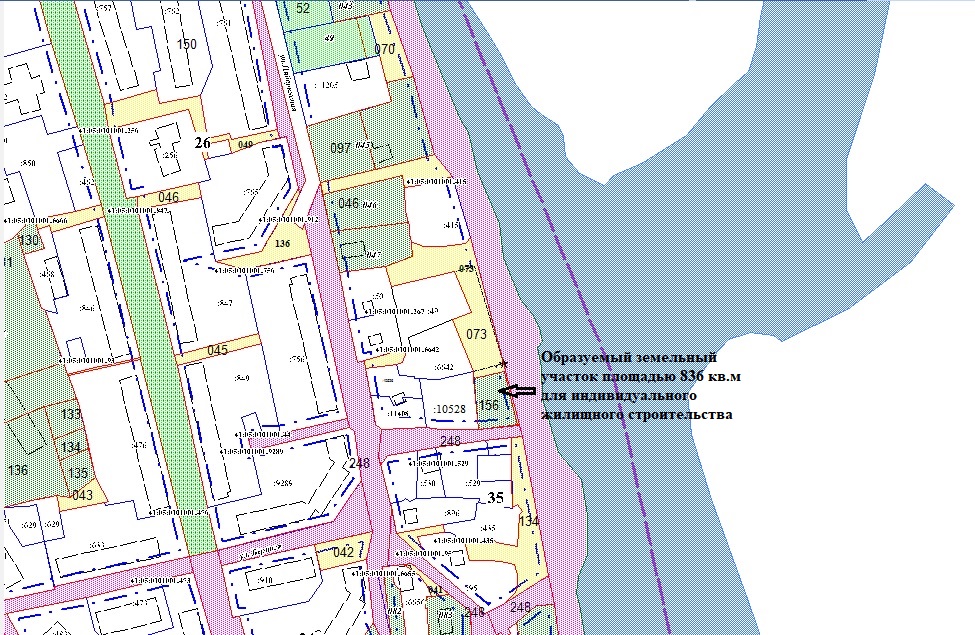 Геодезические данные образуемого земельного участка по ул. Береговая в               г. Елизово с условным номером 156 в приложении А:Геодезические данные изменяемого образуемого земельного участка по                 ул. Береговая в г. Елизово с условным номером 073 в приложении В:Номер точкиXY1578962.431394834.112578967.261394854.483578931.291394863.404578928.581394837.17S = 836 кв.мНомер точкитточкиточкиXYY1579023,981394779,101394779,102579023,981394779,101394779,103579037,771394775,161394775,164579044,371394793,261394793,265579053,811394792,591394792,596579052,611394795,391394795,397579051,081394800,681394800,688579050,591394807,151394807,159579050,991394814,141394814,1410579053,121394828,801394828,8011579057,121394831,911394831,9112578931,441394864,841394864,8413578931,291394863,401394863,4014578967,261394854,481394854,4815578962,431394834,111394834,1116578967,441394833,661394833,6617579001,691394820,021394820,0218579006,531394832,621394832,6219579034,111394821,121394821,12S = 2534 кв.м.S = 2534 кв.м.